Vijaya vittala composite PU college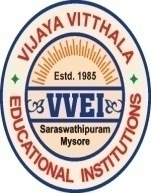 Saraswathipuram, Mysore- 570 009I quarterly Test Time Table – august 2014DateI PUCI PUCII PUCII PUCDate8.30 a.m. 10.0010.00 to 11.3011.45 to 1.151.15 to 2.4511/08/2014Mathematics/Business StudiesBiology/Computer  ScienceMathematics/Business StudiesBiology/Computer  Science12/08/2014Physics/ AccountancyKannada/Sanskrit/HindiPhysics/ AccountancyKannada/Sanskrit/Hindi13/08/2014Chemistry/EconomicsEnglishChemistry/EconomicsEnglish